.…………………………,….……………….
 (miejscowość, data)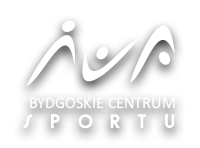 OFERTA	Na dzierżawę nieruchomości zlokalizowanej przy ul. Glinki 79 w Bydgoszczy w celu prowadzenia giełdy towarowej – niedzielnej, od dnia 01.01.2023r . do dnia 31.12.2023r.…………………………………………………………………………………………………….
(imię i nazwisko, nazwa)…………………………………………………………………………………………………….
(adres zamieszkania)…………………………………………………………………………………………………….
(tel. komórkowy, adres mailowy)Nawiązując do ogłoszenia na dzierżawę gruntu przy ul. Glinki 79 w Bydgoszczy zgodnie z opisem przedmiotu zamówienia, oferuję miesięczny czynsz dzierżawy w wysokości:  …………………………zł brutto, słownie: …………………………………………….…………Umowa zostanie zawarta na czas określony od dnia 01.01.20223r. do dnia 31.12.2023r.Osoba do kontaktu z ogłaszającym: …………………………………………………..…………
                                                                                   (imię i nazwisko, tel. komórkowy)Oświadczenie dotyczące postanowień zawartych w ogłoszeniu:Oświadczam, że zapoznałam/em* się z treścią ogłoszenia, warunkami uczestnictwa oraz zasadami prowadzenia przetargu.Oświadczam, że zapoznałam/em* się z umową na dzierżawę gruntu przy ul. Glinki 79 w celu prowadzenia giełdy towarowej – niedzielnej, od dnia 01.01.2023r . do dnia 31.12.2023r.Oświadczam, że uzyskaliśmy wszelkie niezbędne informacje odnośnie do złożenia oferty.Oświadczam, że wymagania stawiane wykonawcy oraz postanowienia umowy zostały przez nas zaakceptowane bez zastrzeżeń i zobowiązujemy się w przypadku wyboru naszej oferty do zawarcia umowy w miejscu i terminie wyznaczonym przez Zamawiającego. Oświadczam, że  okres związania ofertą, wynosi 30 dni od daty składania ofert.Oświadczam/y, że do oferty zostały załączone następujące dokumenty:*pełnomocnictwo (jeśli dotyczy),Oświadczenie o czynnym prowadzeniu działalności gospodarczej oraz dokumenty potwierdzające prowadzenie targowiska (giełdy towarowo – niedzielnej) przez okres co najmniej 3 lat lub oświadczenie o zatrudnieniu w dniu zamknięcia przetargu, na podstawie umowy o pracę na czas nie krótszy niż okres obowiązywania umowy, osoby mającej 3 letnie doświadczenie w prowadzeniu targowiska (giełdy towarowo-niedzielnej) wraz z dokumentami potwierdzającymi ten fakt. Zaświadczenie o niezaleganiu w opłacaniu składek do ZUS wystawione nie wcześniej niż jeden miesiąc przed dniem ogłoszenia przetargu. Oświadczenie o niezaleganiu z podatkami i opłatami lokalnymi,Oświadczenie potwierdzające fakt, że oferent nie był stroną umowy z Miastem Bydgoszcz, na dzierżawę nieruchomości w celu prowadzenia targowiska, którą rozwiązano z winy Dzierżawcy,Oświadczenie dotyczące okresu związania ofertą, który nie może być krótszy niż 30 dni od daty składania ofert,Zaświadczenie z Urzędu Skarbowego, o niezaleganiu w podatkach wystawione nie wcześniej niż jeden miesiąc przed dniem ogłoszenia przetargu,Oświadczam/y, że wypełniliśmy obowiązki informacyjne przewidziane w art. 13 lub art. 14 rozporządzenia Parlamentu Europejskiego i Rady (UE) 2016/679 z dnia 27 kwietnia 2016 r. w sprawie ochrony osób fizycznych w związku z przetwarzaniem danych osobowych i w sprawie swobodnego przepływu takich danych oraz uchylenia dyrektywy 95/46/WE (ogólne rozporządzenie o ochronie danych) (Dz. Urz. UE L 119 z 04.05.2016, str. 1) wobec osób fizycznych, od których dane osobowe bezpośrednio lub pośrednio pozyskano w celu ubiegania się o udzielenie zamówienia publicznego w niniejszym postępowaniu.Uprawniony do kontaktów z Zamawiającym jest p. .......................................................... osiągalna/y pod adresem e-mail:…................................ tel.:…………………………………..Oświadczam/y,   że   jestem/jesteśmy uprawniony/uprawnieni do reprezentowania Wykonawcy na podstawie: ……….........................................................................................                                                                                                    (podać rodzaj i nr dokumentu) …………………………………………………..
(podpis oferenta)*niepotrzebne skreślić